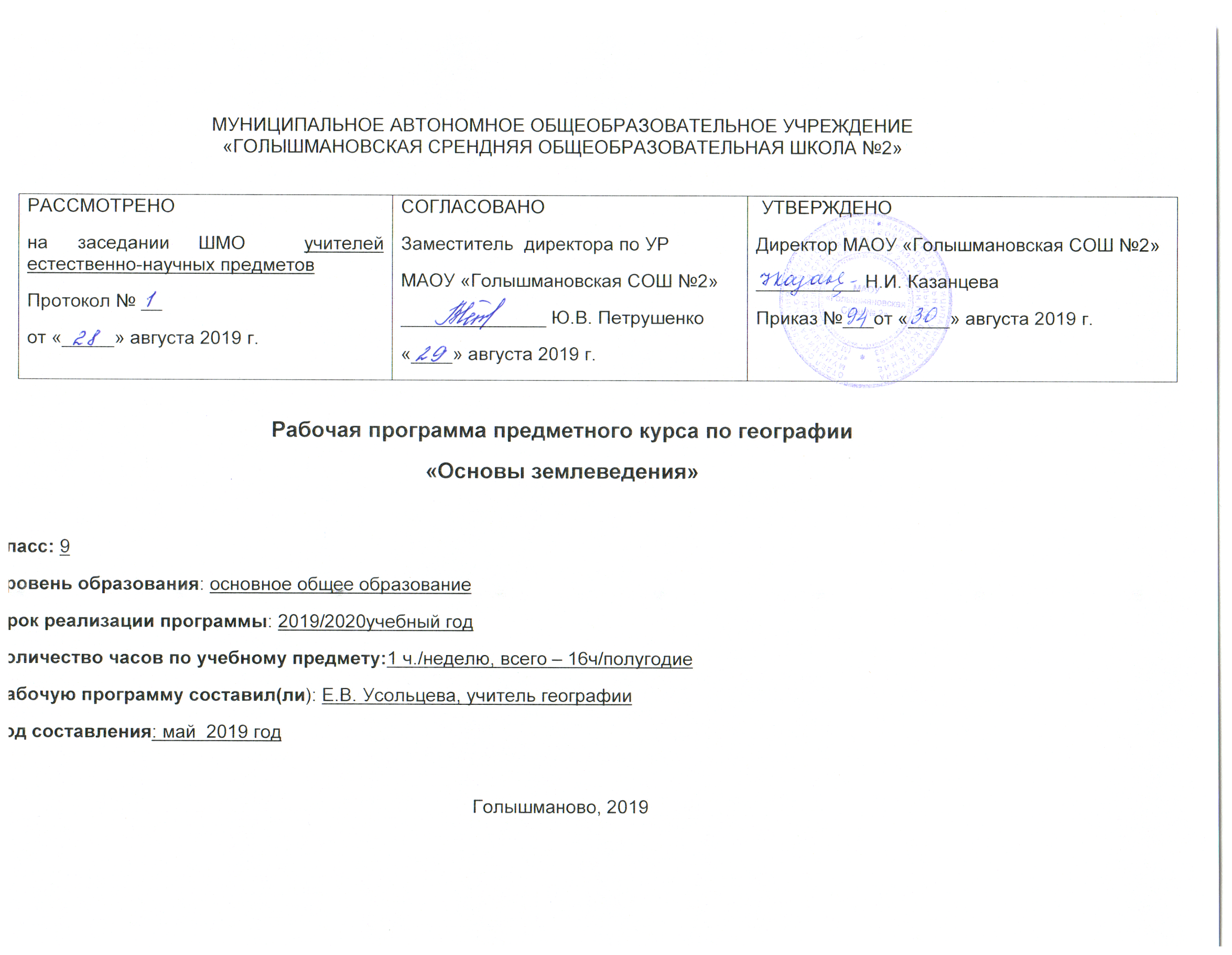 Пояснительная записка       Рабочая программа предназначена для обучающихся 9 классов.Данный курс предполагает отработку тех умений и навыков, которым мало времени уделяется в основной программе учебного предмета «География», а также углубленное изучение таких вопросов, как история путешествий и исследований, уникальные особенности природы материков Земли и нашей страны, природные и антропогенные комплексы и т.д., а также подготовку учащихся к сдаче экзамена по предмету в формате ОГЭ.    Актуальность предлагаемого курса определяется и общественно значимой ролью историко-географической картографической культуры в системе образования, необходимостью формирования у учащихся целостного представления об истории географических открытий, их значении, о природе Земли в целом и её отдельных территорий.Курс рассчитан на 16 часов, по одному часу в неделю.    Цель программы:Овладение географическими знаниями и умениями, необходимыми для продолжения обучения в старших классах, изучения смежных дисциплин, применения знаний в повседневной жизни; подготовка учащихся к итоговой аттестации в новой форме.    Задачи программы:Углубить имеющиеся знания путем изучения дополнительных глав.Развивать самостоятельность и формировать исследовательские умения учащихся.    Определение места и роли предметного курса.Материал, включенный в программу, интересен и полезен для учащихся, соответствует их развитию, дополняет и расширяет школьный курс предмета.В основу программы положен системно - деятельностный подход к изучению географии.В соответствии с требованиями государственного стандарта у обучающихся в процессе изучения географии совершенствуются общеучебные умения: коммуникативные, интеллектуальные, информационные, организационные.С учетом тенденций новых образовательных стандартов, связанных с актуализацией личностно ориентированного, деятельностного и компетентностного подходов к определению целей, содержания и методов обучения географии изменяется содержание экзаменационной работы в 9 классах.Программа составлена с учетом структуры экзаменационной работы по курсу географии и ориентацией на требования к уровню подготовки учащихся, освоение которых проверяется на государственной ( итоговой) аттестации выпускников 9-х классов общеобразовательных учреждений.   Методы работы: предусматривают активное включение учащихся в процесс образовательной деятельности - исследовательский, эвристический, проблемный, частично-поисковый и др.   Информация о количестве учебных часов.На изучение курса отводится 17 часов в год, по 1 часу в неделю.    Формы организации образовательного процесса: уроки изучения нового материала, уроки – практикумы, обобщающие уроки, урок-беседа, урок-лекция.   Технологии обучения:- технология личностно-ориентированного обучения;- здоровьесберегающие технологии;- технологии коммуникативного общения;- игровые технологии;- технология развития критического мышления;- информационно-коммуникационные технологии;- технология проблемного обучения;- технология работы с одарёнными детьми.   Механизмы формирования ключевых компетенций обучающихся:- исследовательская деятельность;- проектная деятельность;- работа в парах;- работа в группах различного состава.   Виды и формы контроля:Формы контроля: творческие работы, тестовые задания, алгоритмы, схемы, таблицы, (т.е. всё, что поможет систематизировать и обобщить материал)   Виды:- индивидуальный;- фронтальныйТребования к уровню подготовки обучающихсяЛичностным результатом обучения является формирование всесторонне образованной, инициативной и успешной личности, обладающей системой современных мировоззренческих взглядов, ценностных ориентаций, идейно-нравственных, культурных и этических принципов и норм поведения.Важнейшие личностные результаты обучения географии:– ценностные ориентации выпускников основной школы, отражающие их индивидуально-личностные позиции: гуманистические и демократические ценностные ориентации, готовность следовать этическим нормам поведения в повседневной жизни и производственной деятельности; осознание себя как члена общества на глобальном, региональном и локальном уровнях (житель планеты Земля, гражданин Российской Федерации, житель конкретного региона); осознание целостности природы, населения и хозяйства Земли, материков, их крупных районов и стран; представление о России как субъекте мирового географического пространства, её месте и роли в современном мире; осознание единства географического пространства России как единой среды обитания всех населяющих ее народов, определяющей общность их исторических судеб; осознание значимости и общности глобальных проблем человечества;– гармонично развитые социальные чувства и качества:умение оценивать с позиций социальных норм собственные поступки и поступки других людей;эмоционально-ценностное отношение к окружающей среде, необходимости ее сохранения и рационального использования;патриотизм, любовь к своей местности, своему региону, своей стране;уважение к истории, культуре, национальным особенностям, традициям и образу жизни других народов, толерантность;готовность к осознанному выбору дальнейшей профессиональной траектории в соответствии с собственными интересами и возможностями;– образовательные результаты – овладение на уровне общего образования законченной системой географических знаний и умений, навыками их применения в различных жизненных ситуациях. Метапредметными результатами изучения курса является формирование универсальных учебных действий (УУД).Регулятивные УУД:– способности к самостоятельному приобретению новых знаний и практических умений, умения управлять своей познавательной деятельностью;– умения организовывать свою деятельность, определять её цели и задачи, выбирать средства реализации цели и применять их на практике, оценивать достигнутые результаты:Познавательные УУД:– формирование и развитие посредством географического знания познавательных интересов, интеллектуальных и творческих способностей учащихся;– умения вести самостоятельный поиск, анализ, отбор информации, ее преобразование, сохранение, передачу и презентацию с помощью технических средств и информационных технологий.Коммуникативные УУД:Самостоятельно организовывать учебное взаимодействие в группе (определять общие цели, распределять роли, договариваться друг с другом и т.д.).Отстаивая свою точку зрения, приводить аргументы, подтверждая их фактами.В дискуссии уметь выдвинуть контраргументы, перефразировать свою мысль (владение механизмом эквивалентных замен).Учиться критично относиться к своему мнению, с достоинством признавать ошибочность своего мнения (если оно таково) и корректировать его.Понимая позицию другого, различать в его речи: мнение (точку зрения), доказательство (аргументы), факты;  гипотезы, аксиомы, теории.Уметь взглянуть на ситуацию с иной позиции и договариваться с людьми иных позиций.Содержание рабочей программыТема 1. Выдающиеся географические исследования, открытия и путешествия.(1 час)Путешественники, совершившие открытия материков Земли и уникальных природных объектов. Ф.Магеллан, ДЖ. Кук, В. Да Гама, Д. Ливингстон, Х. Колумб, Ф.Ф. Беллинсгаузен и М.П.Лазарев и др. Исследователи внутренних территорий – А.Никитин, П.П. Семенов-Тяньшанский и др.Требования к уровню подготовки:Знать результаты выдающихся географических открытий и путешествий.Тема 2. Источники географической информации (2 часа)Виды географических карт по содержанию, по охвату территории, по масштабу. Работа с различными видами географических карт ( топографическими, общегеографическими, синоптическими) Определение координат объектов.Требования к уровню подготовки:Знать различия плана, глобуса и географических карт. Уметь читать карты различного содержания. Определять координаты объектов.Тема 3. Планета Земля (1 час)Материки и океаны Земли. Размеры, форма, строение Земли. Оболочки Земли.Требования к уровню подготовки:Уметь выделять существенные признаки географических объектов и явлений.Тема 4. Природа Земли и человек.( 2 часа)Орбитальное и осевое движение Земли, его следствия, влияние на человека. Влияние спутника Земли – Луны на природу Земли и человека. Часовые пояса Земли.Требования к уровню подготовки:Знать географические следствия движения Земли, географические явления и процессы в геосферах, взаимосвязь между ними, их изменение в результате деятельности человека. Уметь определять поясное время.Тема 5 .Материки, океаны, народы и страны. (2 часа)Уникальные особенности природы материков и океанов Земли. Объяснение закономерностей проявления особенностей природы Африки, Австралии, Южной и Северной Америки, Евразии, Антарктиды. Океаны Земли и их особенности. Народы, населяющие разные материки. Религии народов мира, их география. Классификация стран. Уникальные страны мира.Требования к уровню подготовки:Знать географические особенности природы материков и океанов, а также географию народов Земли. Различия в хозяйственном освоении разных территорий, связь между географическим положением, природными условиями, ресурсами и хозяйством отдельных регионов и стран. Уметь составлять краткую географическую характеристику разных территорий.Тема 6. Природопользование и экология (1 часа).Природные ресурсы Земли: виды, особенности образования, география. Последствия использования природных ресурсов человеком. Экологические проблемы.Требования к уровню подготовки:Знать классификацию природных ресурсов , особенности их образования и географию распространения различных видов природных ресурсов. Последствия использования природных ресурсов человеком. Экологические проблемы.Тема 7. Природа России.( 2 часа)Рельеф России, особенности формирования. Климат России. Внутренние воды. Осчобенности почв, растительного и животного мира Уникальные природные объекты России. Памятники природы.Требования к уровню подготовки:Знать специфику географического положения и особенности природы, природно-хозяйственных зон и районов. Уметь находить в разных источниках информацию, необходимую для изучения географических объектов и явлений разных территорий России.Тема 8. Население России.(2 часа)Народы России, их обычаи, традиции, религия, география. Языковые семьи народов России.Требования к уровню подготовки:Знать особенности населения России. Уметь находить информацию, работать с таблицами, статистическим материалом.Тема 9. Хозяйство России.(2 часа)Экономические районы России, их особенности. Специализация экономических районов. Провинциальные города нашей страны. Архитектурные памятники в России.Требования к уровню подготовки:Знать особенности географического положения и административно-территориального устройства РФ. Особенности ее экономики. Уметь приводить примеры крупнейших сырьевых и топливно-энергетических баз, районов и центров производства важнейших видов продукции, основных коммуникаций. Экономические связи РФ.Тематическое планирование.КАЛЕНДАРНО-ТЕМАТИЧЕСКОЕ ПЛАНИРОВАНИЕучебного курса «Практический курс географии»Класс: 9 классУчитель: Усольцева Елена ВладимировнаУчебный год – 2019/2020 учебный годГолышманово, 2019КАЛЕНДАРНО-ТЕМАТИЧЕСКОЕ ПЛАНИРОВАНИЕпо предметному курсу 9 классЛист корректировки рабочей программы учителя _Е.В. Усольцевой  по предмету география на 2019/2020 учебный год№ п/пНазвание темыКоличество часовВведение12Выдающиеся географические исследования, открытия и путешествия13Источники географической информации24Планета Земля15Природа Земли и человек26Материки, океаны, народы и страны.27Природопользование и экология18Природа России29Население России110Хозяйство России211Подведение итогов. Тестирование1Итого16СОГЛАСОВАНОЗаместитель директора по УРМАОУ «Голышмановская СОШ №2»________________    Ю.В.Петрушенко «____» _______________ 20_____г. Приложение №___ к Рабочей программе учителя утвержденной приказом директора по школе от «__» _______20______ № _______№ п/пДата по плануДатаПлан/факттема урокаЭлементы содержания(основные понятия)Планируемые результаты обученияВиды контроля(формы)1ВведениеОсобенности процедуры проведения ГИА 9 классов. Нормативно-правовые и другие документы. Правила заполнения бланков. Особенности экзаменационной работы по географии, структура и демонстрационные версии КИМов.Познакомить с профессиями, связанными с географией.Знать структуру КИМ по географии за курс 9 класса. Фронтальный опрос2 Выдающиеся географические исследования, открытия и путешествияПутешественники, совершившие открытия материков Земли и уникальных природных объектов. Ф.Магеллан, ДЖ. Кук, В. Да Гама, Д. Ливингстон, Х. Колумб, Ф.Ф. Беллинсгаузен и М.П.Лазарев и др. Исследователи внутренних территорий – А.Никитин, П.П. Семенов-Тяньшанский и др.Знать результаты выдающихся географических открытий и путешествий.Решение учебно-тренировочных тестов по разделу3Источники географической информацииПлан местности.Виды географических карт по содержанию, по охвату территории, по масштабу. Работа с различными видами географических карт ( топографическими, общегеографическими, синоптическими) Определение координат объектов.Знать различия плана, глобуса и географических карт. Уметь читать карты различного содержания. Определять координаты объектов.Решение учебно-тренировочных тестов по разделу4Источники географической информацииГлобус. Географические карты.Виды географических карт по содержанию, по охвату территории, по масштабу. Работа с различными видами географических карт ( топографическими, общегеографическими, синоптическими) Определение координат объектов.Знать различия плана, глобуса и географических карт. Уметь читать карты различного содержания. Определять координаты объектов.Решение учебно-тренировочных тестов по разделу5 Планета Земля.Материки и океаны Земли. Размеры, форма, строение Земли. Оболочки Земли.Уметь выделять существенные признаки географических объектов и явлений.тестирование6Природа Земли и человекВиды движения ЗемлиОрбитальное и осевое движение Земли, его следствия, влияние на человека. Влияние спутника Земли – Луны на природу Земли и человека. Часовые пояса Земли.Знать географические следствия движения Земли, географические явления и процессы в геосферах, взаимосвязь между ними, их изменение в результате деятельности человека. Уметь определять поясное время.практикум7Природа Земли и человекЧасовые пояса ЗемлиОрбитальное и осевое движение Земли, его следствия, влияние на человека. Влияние спутника Земли – Луны на природу Земли и человека. Часовые пояса Земли.Знать географические следствия движения Земли, географические явления и процессы в геосферах, взаимосвязь между ними, их изменение в результате деятельности человека. Уметь определять поясное время.Решение задач8Материки, океаны, народы и страны.Евразия, Северная Америка. Океаны Земли. Особенности природы.Уникальные особенности природы материков и океанов Земли. Объяснение закономерностей проявления особенностей природы Африки, Австралии, Южной и Северной Америки, Евразии, Антарктиды. Океаны Земли и их особенности. Народы, населяющие разные материки. Религии народов мира, их география. Классификация стран. Уникальные страны мира.Знать географические особенности природы материков и океанов, а также географию народов Земли. Различия в хозяйственном освоении разных территорий, связь между географическим положением, природными условиями, ресурсами и хозяйством отдельных регионов и стран. Уметь составлять краткую географическую характеристику разных территорий.Решение учебно-тренировочных тестов по разделу9Материки, океаны, народы и страны.Африка, Австралия, Южная Америка, Антарктида.Особенности природы.Уникальные особенности природы материков и океанов Земли. Объяснение закономерностей проявления особенностей природы Африки, Австралии, Южной и Северной Америки, Евразии, Антарктиды. Океаны Земли и их особенности. Народы, населяющие разные материки. Религии народов мира, их география. Классификация стран. Уникальные страны мира.Знать географические особенности природы материков и океанов, а также географию народов Земли. Различия в хозяйственном освоении разных территорий, связь между географическим положением, природными условиями, ресурсами и хозяйством отдельных регионов и стран. Уметь составлять краткую географическую характеристику разных территорий.Решение учебно-тренировочных тестов по разделу10Природопользование и экологияПриродные ресурсы Земли: виды, особенности образования, география. Последствия использования природных ресурсов человеком. Экологические проблемы.Знать классификацию природных ресурсов , особенности их образования и географию распространения различных видов природных ресурсов. Последствия использования природных ресурсов человеком. Экологические проблемы.Решение учебно-тренировочных тестов по разделу11Природа РоссииРельеф, климат, внутренние воды.Рельеф России, особенности формирования. Климат России. Внутренние воды. Особенности почв, растительного и животного мира Уникальные природные объекты России. Памятники природы.Знать специфику географического положения и особенности природы, природно-хозяйственных зон и районов. Уметь находить в разных источниках информацию, необходимую для изучения географических объектов и явлений разных территорий РоссииРешение учебно-тренировочных тестов по разделу12Природа РоссииПриродные зоны, почвы.Рельеф России, особенности формирования. Климат России. Внутренние воды. Особенности почв, растительного и животного мира Уникальные природные объекты России. Памятники природы.Знать специфику географического положения и особенности природы, природно-хозяйственных зон и районов. Уметь находить в разных источниках информацию, необходимую для изучения географических объектов и явлений разных территорий РоссииРешение учебно-тренировочных тестов по разделу13Население РоссииНароды, населяющие Россию, их уникальность.Население РоссииЯзыковые семьи. Религии. Практикум. Обычаи и традиции народов России.Народы России, их обычаи, традиции, религия, география. Языковые семьи народов России.Знать специфику географического положения и особенности природы, природно-хозяйственных зон и районов. Уметь находить в разных источниках информацию, необходимую для изучения географических объектов и явлений разных территорий России.Решение учебно-тренировочных тестов по разделу14Хозяйство РоссииОсобенности экономических районов России.Экономические районы России, их особенности. Специализация экономических районов. Провинциальные города нашей страны. Архитектурные памятники в России.Знать особенности географического положения и административно-территориального устройства РФ. Особенности ее экономики. Уметь приводить примеры крупнейших сырьевых и топливно-энергетических баз, районов и центров производства важнейших видов продукции, основных коммуникаций. Экономические связи РФ.Решение учебно-тренировочных тестов по разделу15Хозяйство РоссииКрупнейшие промышленные центры России.Экономические районы России, их особенности. Специализация экономических районов. Провинциальные города нашей страны. Архитектурные памятники в России.Знать особенности географического положения и административно-территориального устройства РФ. Особенности ее экономики. Уметь приводить примеры крупнейших сырьевых и топливно-энергетических баз, районов и центров производства важнейших видов продукции, основных коммуникаций. Экономические связи РФ.Решение учебно-тренировочных тестов по разделу16Подведение итогов. Тестирование.Проведение репетиционного тестирования и анализ его результативностиКласс Название раздела, темыДата проведения по плануПричина корректировкиКорректирующие мероприятияДата проведения по факту